               “Adotta una famiglia… volontariamente!”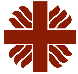 Nel 2011, dichiarato Anno Europeo del Volontariato, la Caritas Cittadina di Trani,  prosegue con l’iniziativa “Adotta una famiglia” che quest’anno è arricchita dall’avverbio “volontariamente”. La proposta è rivolta a tutte le scuole, di ogni ordine e grado della città, che da tempo orami, anche se in misura diversa, collaborano e sostengono le iniziative della Caritas Cittadina e del suo Centro di Ascolto. L’idea nasce dalla volontà di innescare forme di relazioni solidali fra i ragazzi ed i giovani e le sempre più numerose famiglie che, in questo stesso territorio, vivono una realtà di concreta povertà, una povertà che comporta negazione delle scelte e delle opportunità che consentono uno standard di vita accettabile. La profonda crisi che ha colpito il nostro Paese disegna, anche nella nostra Trani, uno scenario molto sconvolgente: ai singole persone senza fissa dimora, ormai numerosi, si aggiungono, quasi ogni giorno sempre più nuclei familiari che letteralmente “sopravvivono” con redditi insufficienti a garantire  i bisogni primari: cibo, vestiario, spese sanitarie, istruzione, etc. Perdita dell’occupazione, sfratti, problemi di salute, accumulo di utenze no saldate perché privi di reddito: questa spirale avvolge e stritola nelle sue spire un gran numero di famiglie tranesi, che si rivolgono alla Caritas per ottenere una mano ed una risposta ai loro bisogni.Nell’Anno Europeo del Volontariato proponiamo a tutti gli studenti ed, attraverso di loro, alle loro famiglie,  di farsi risorsa per questi nuclei familiari, innanzitutto contribuendo economicamente al loro sostegno, non solo nel periodo ormai prossimo di festività ma anche nei prossimi mesi. Proponiamo ad ogni classe, ad ogni corso, ad ogni plesso scolastico, di adottare una famiglia: nel pieno rispetto della privacy, attraverso la Caritas Cittadina, ad ognuno di loro verrà affidata una famiglia, che potranno seguire per tutto l’anno scolastico, informati, man mano, di quali interventi la Caritas effettuerà a favore dalla famiglia “affidata” grazie all’aiuto della famiglia “affidataria”(classe, corso, plesso, scuola). Questa prossimità nasce anche su un terremo fertile, fatto di formazione e di volontariato: la Caritas di Trani si fa prossima VOLONTARIAMENTE ai poveri con il servizio Mensa Cittadino, è vicina VOLONTARIAMENTE ai singoli e soprattutto alle famiglie con il Centro d’Ascolto, con il servizio “Help Neonati!” , con la consegna a domicilio di aiuti alimentari ad anziani o persone in difficoltà, con il servizio di volontariato carcerario e l’accoglienza di soggetti sottoposti a pene alternative alla detenzione, con la presenza accanto a bambini disagiati e ad anziani istituzionalizzati, questo ed altro ancora VOLONTARIAMENTE. I ragazzi e le loro famiglie, gli operatori scolastici, i professionisti, i commercianti, insomma i cittadini di questa città sono caldamente invitati ad offrire un po’ del loro tempo, sempre VOLONTARIAMENTE, per implementare il numero di volontari disponibili e fare un’esperienza davvero UNICA! Con il contributo di tutti, potremo, insieme, aiutare tante famiglie e, con lo stesso spirito di squadra, VOLONTARIAMENTE, offre ire servizi migliori e arricchirci “dentro”.Ci impegniamo noi e non gli altri; unicamente noi, e non gli altri; né chi sta in alto, né che sta in basso; né chi crede, né chi non crede.(…). Ci impegniamo, perché noi crediamo nell’amore, la sola certezza che non teme confronti, la sola che basta a impegnarci perpetuamente.(Primo Mazzolari)Trani, 15/11/2011             			La responsabile Caritas cittadina				     				          Giusy VenutiPer maggiori informazioni, rivolgersi a Giusy Venuti 3472406359/ 3482879405